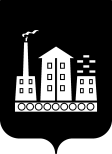 АДМИНИСТРАЦИЯ ГОРОДСКОГО ОКРУГА СПАССК-ДАЛЬНИЙПОСТАНОВЛЕНИЕ14  января  2022г.            г.Спасск-Дальний, Приморского края                    №  6-паОб утверждении порядка установления и оценки примененияобязательных требований, устанавливаемых муниципальными нормативными правовыми актами Администрациигородского округа Спасск-ДальнийВ соответствии с Федеральном законом от 06 октября 2003года № 131-ФЗ «Об общих принципах организации местного самоуправления в Российской Федерации», Федеральным закономот 31 июля 2020 года № 247-ФЗ «Об обязательных требованиях в Российской Федерации», Уставом городского округа Спасск-Дальний Приморского края, Администрация городского округа Спасск-Дальний Постановляет:1. Утвердить Порядок установления и оценки применения обязательных требований, устанавливаемых муниципальными нормативными правовыми актами Администрации городского округа Спасск-Дальний (прилагается).2. Настоящее постановление вступает в силу с 1 сентября 2022 года.3. Административному управлению Администрации городского округа Спасск-Дальний (Моняк) опубликовать настоящее постановление в периодическом печатном издании и разместить на официальном сайте правовой информации городского округа Спасск-Дальний.4. Контроль за исполнением настоящего постановления возложить на заместителя главы Администрации, руководителя аппарата Администрации городского округа Спасск-Дальний Богинского Е.Э.Глава городского округа Спасск-Дальний                                           А.К. БессоновУтвержденпостановлением Администрации городского округа Спасск-Дальний  от 14.01.2022  № 6- паПОРЯДОКУСТАНОВЛЕНИЯ И ОЦЕНКИ ПРИМЕНЕНИЯ ОБЯЗАТЕЛЬНЫХТРЕБОВАНИЙ,УСТАНАВЛИВАЕМЫХ МУНИЦИПАЛЬНЫМИНОРМАТИВНЫМИ ПРАВОВЫМИ АКТАМИ АДМИНИСТРАЦИИГОРОДСКОГО ОКРУГА СПАССК-ДАЛЬНИЙ1. Общие положения1.1. Настоящий Порядок разработан в соответствии с частью 5 статьи 2 Федерального закона от 31.07.2020 № 247-ФЗ «Об обязательных требованиях в Российской Федерации» (далее - Федеральный закон № 247-ФЗ) и определяет правовые и организационные основы установления в проектах муниципальных нормативных правовых актов Администрации городского округа Спасск-Дальний (далее - проект МНПА), обязательных требований, которые связаны с осуществлением предпринимательской и иной экономической деятельности и оценка соблюдения которых осуществляется в рамках муниципального контроля, привлечения к административной ответственности, предоставления разрешений (далее - обязательные требования), иных форм оценки.1.2. Порядок не распространяет свое действие на связанные с установлением и оценкой применения обязательных требований правоотношения, указанные в части 4.2. статьи 1 Федерального закона № 247-ФЗ. 2. Порядок установления обязательных требований2.1. Органами Администрации городского округа Спасск-Дальний, ответственными за подготовку проекта МНПА, устанавливающего обязательные требования (далее - разработчик),при установлении обязательных требований должны быть соблюдены принципы, установленные статьей 4 Федерального закона № 247-ФЗ, иопределены:1) содержание обязательных требований (условия, ограничения, запреты, обязанности);2) лица, обязанные соблюдать обязательные требования;3)  в зависимости от объекта установления обязательных требований:- осуществляемая деятельность, совершаемые действия, в отношении которых устанавливаются обязательные требования;- лица и используемые объекты, к которым предъявляются обязательные требования при осуществлении деятельности, совершении действий;- результаты осуществления деятельности, совершения действий, в отношении которых устанавливаются обязательные требования;4) формы оценки соблюдения обязательных требований (муниципальный контроль, привлечение к административной ответственности, предоставление разрешений, иные формы оценки);5) отраслевые (функциональные) органы Администрации городского округа Спасск-Дальний, осуществляющие оценку соблюдения обязательных требований.2.2. МНПА, устанавливающий обязательные требования, должен вступать в силу с учетом требований, установленных частями 1 и 2 статьи 3 Федерального закона № 247-ФЗ.МНПА должен предусматриваться срок его действия, который не может превышать 6 (шесть) лет со дня его вступления в силу.По результатам оценки применения обязательных требований в порядке, определенном разделом 3 настоящего Порядка, может быть принято решение о продлении установленного МНПА, содержащим обязательные требования, срока его действия не более чем на 6 (шесть) лет.2.3. В целях обеспечения возможности проведения публичного обсуждения проекта МНПА разработчик в течение рабочего дня, следующего за днем направления проекта МНПА на согласование в отраслевые (функциональные) органы Администрации городского округа Спасск-Дальний, обеспечивает размещение на официальном сайте городского округа Спасск-Дальний в информационно-телекоммуникационной сети Интернет (далее - официальный сайт):- проекта МНПА;- пояснительной записки к проекту МНПА;- информации о сроках проведения публичного обсуждения, о наименовании разработчика, об электронном и почтовом адресе, по которым можно направить (представить) предложения (замечания).Разработчиком указывается период (срок) для проведения публичного обсуждения и направления предложений (замечаний), который не может быть меньше 5 календарных дней. Срок проведения публичного обсуждения исчисляется со дня, следующего за днем размещения документов и информации, указанных в настоящем пункте.Предложения (замечания) граждане, организации могут направить по электронному или почтовому адресу, указанному на официальном сайте, или представить их лично разработчику.По внесенным предложениям (замечаниям) разработчик принимает меры по доработке проекта МНПА, а в случае несогласия - готовит дополнение к пояснительной записке, в котором указывает основания своего несогласия (возражения).О результатах рассмотрения предложений (замечаний) разработчик в письменной форме информирует автора предложений (замечаний) в течение 30 календарных дней со дня регистрации соответствующих предложений (замечаний) способом, которым предложения (замечания) поступили разработчику.2.4. Органами Администрации городского округа Спасск-Дальний, ответственными за подготовку проекта МНПА, проводится процедура оценки регулирующего воздействия в соответствии с муниципальным правовым актом, устанавливающим правила проведения оценки регулирующего воздействия проектов муниципальных правовых актов городского округа Спасск-Дальний.3. Порядок оценки применения обязательных требований3.1. Целью оценки применения обязательных требований является оценка достижения цели введения обязательных требований, комплексная оценка системы обязательных требований в соответствующей сфере регулирования, оценка эффективности введения обязательных требований, выявление избыточных обязательных требований.3.2. Процедура оценки применения обязательных требований включает в себя следующие этапы:а) формирование разработчиком проекта доклада о достижении целей введения обязательных требований (далее - доклад), его публичное обсуждение на официальном сайте, доработка проекта доклада с учетом результатов его публичного обсуждения, утверждение и направление доклада для рассмотрения в Совет по содействию развития малого и среднего предпринимательстваи вопросам контрольно-надзорной деятельности при главе городского округа Спасск-Дальний (далее - Совет);б) рассмотрение проекта доклада Советом и принятие Советом одной из рекомендаций, указанных в пункте 3.14 настоящего Порядка.3.3. Разработчик за год до окончания срока действия муниципального нормативного правового акта, устанавливающего обязательные требования, проводит оценку применения обязательных требований в отношении указанного МНПА в соответствии с целями, предусмотренными в пункте 3.1 настоящего Порядка, и готовит проект доклада, включающего в себя информацию, указанную в пунктах 3.5 - 3.8 настоящего Порядка.3.4. Источниками информации для подготовки доклада являются:а) результаты мониторинга правоприменения МНПА, содержащих обязательные требования;б) результаты анализа осуществления контрольной и разрешительной деятельности;в) результаты анализа административной и судебной практики;г) обращения, предложения и замечания субъектов предпринимательской и иной экономической деятельности, к которым применяются обязательные требования, содержащиеся в МНПА (далее - субъекты регулирования);д) позиции органов Администрации городского округа Спасск-Дальний, в том числе полученные при разработке проекта МНПА на этапе антикоррупционной экспертизы, оценки регулирующего воздействия, правовой экспертизы.3.5. В доклад включается следующая информация:а) общая характеристика системы оцениваемых обязательных требований в соответствующей сфере регулирования;б) результаты оценки достижения целей введения обязательных требований;в) выводы и предложения по итогам оценки достижения целей введения обязательных требований.В целях подготовки доклада разработчик вправе запрашивать необходимую информацию у муниципальных учреждений городского округа Спасск-Дальний.3.6. Общая характеристика системы оцениваемых обязательных требований в соответствующей сфере регулирования должна включать в себя следующие сведения:а) общая характеристика регулируемых общественных отношений, включая сферу осуществления предпринимательской и иной экономической деятельности и конкретные общественные отношения (группы общественных отношений), на регулирование которых направлена система обязательных требований;б) нормативно обоснованный перечень охраняемых законом ценностей, защищаемых в рамках соответствующей сферы регулирования;в) цели введения обязательных требований в соответствующей сфере регулирования (снижение (устранение) рисков причинения вреда охраняемым законом ценностям с указанием конкретных рисков);г) наименование и реквизиты МНПА, содержащего обязательные требования;д) перечень содержащихся в МНПА обязательных требований;е) сведения о внесенных в МНПА изменениях (при наличии);ж) сведения о полномочиях Администрации городского округа Спасск-Дальний на установление обязательных требований;з) период действия МНПА и его отдельных положений.3.7. Результаты оценки достижения целей введения обязательных требований, обозначенные в докладе, должны содержать следующую информацию:а) соблюдение принципов установления и оценки применения обязательных требований, установленных Федеральным законом№ 247-ФЗ;б) достижение целей введения обязательных требований (снижение (устранение) риска причинения вреда (ущерба) охраняемым законом ценностям, на устранение которого направлено установление обязательных требований);в) информация о динамике ведения предпринимательской деятельности в соответствующей сфере в период действия обязательных требований;г) изменение бюджетных расходов и доходов от реализации предусмотренных МНПА функций, полномочий, обязанностей и прав органов местного самоуправления;д) сведения об уровне соблюдения обязательных требований в регулируемой сфере, в том числе данные о привлечении к ответственности за нарушение обязательных требований, о типовых и массовых нарушениях обязательных требований (в разрезе нарушенных обязательных требований);е) количество и анализ содержания обращений субъектов регулирования в Администрацию городского округа Спасск-Дальний, связанных с применением обязательных требований;ж) количество и содержание вступивших в законную силу судебных актов, связанных с применением обязательных требований, по делам об оспаривании муниципальных нормативных правовых актов, об обжаловании постановлений административной комиссии городского округа Спасск-Дальний о привлечении лиц к административной ответственности;з) анализ влияния социально-экономических последствий реализации установленных обязательных требований на деятельность субъектов предпринимательской и иной экономической деятельности, в том числе субъектов малого и среднего предпринимательства.3.8. Информация и предложения по итогам оценки достижения целей введения обязательных требований должны содержать один из следующих выводов:а) о целесообразности дальнейшего применения обязательных требований с внесением изменений в МНПА в части продления срока его действия (с указанием срока продления не более чем на 6 (шесть) лет);б) о целесообразности дальнейшего применения обязательных требований с внесением изменений в МНПА в части, устанавливающей обязательные требования, и в части продления срока его действия (с указанием срока продления не более чем на 6 (шесть) лет);в) о нецелесообразности дальнейшего применения обязательных требований и признании утратившим силу МНПА, содержащего обязательные требования.3.9. Выводы, предусмотренные подпунктами «б» и «в» пункта 3.8 настоящего Порядка, формулируются при выявлении одного или нескольких из следующих случаев:а) невозможность исполнения обязательных требований, устанавливаемых, в том числе при выявлении отрицательной динамики ведения предпринимательской деятельности, избыточности требований, несоразмерности расходов на их исполнение и администрирование с положительным эффектом (положительным влиянием на снижение рисков, в целях предупреждения которых установлены обязательные требования) от их исполнения и соблюдения;б) наличие дублирующих и (или) аналогичных по содержанию обязательных требований в нескольких муниципальных нормативных правовых актах;в) наличие в различных муниципальных нормативных правовых актах противоречащих друг другу обязательных требований;г) отсутствие однозначных критериев оценки соблюдения обязательных требований;д) наличие в муниципальном нормативном правовом акте неопределенных понятий, некорректных и (или) неоднозначных формулировок, не позволявших единообразно применять и (или) исполнять обязательные требования;е) наличие неактуальных требований, не соответствующих современному уровню развития науки и техники и (или) негативно влияющих на развитие предпринимательской деятельности и технологий;ж) несоответствие системы обязательных требований или отдельных обязательных требований принципам Федерального закона№ 247-ФЗ, вышестоящим нормативным правовым актам и (или) целям и положениям муниципальных программ;з) отсутствие у Администрации городского округа Спасск-Дальний предусмотренных законодательством Российской Федерации, Приморского края, муниципальными нормативными правовыми актами полномочий по установлению соответствующих обязательных требований.Вывод, предусмотренный подпунктом «а» пункта 3.8настоящего Порядка, формулируется при отсутствии случаев, предусмотренных подпунктами «а» - «з» настоящего пункта.3.10. В целях публичного обсуждения проекта доклада разработчик размещает проект доклада на официальном сайте не позднее 10 календарных дней со дня наступления срока, указанного в пункте 3.3 настоящего Порядка.3.11. Срок публичного обсуждения проекта доклада не может составлять менее 30 календарных дней со дня его размещения на официальном сайте.Предложения (замечания) граждане, организации могут направить по электронному или почтовому адресу, указанному на официальном сайте, или представить их лично разработчику.3.12. Разработчик рассматривает все предложения, поступившие через официальный сайт в установленный срок в связи с проведением публичного обсуждения проекта доклада.В случае согласия с поступившими предложениями (замечаниями) разработчик в течение 20 календарных дней со дня истечения срока публичного обсуждения проекта доклада, указанного в пункте 3.11 настоящего Порядка, осуществляет доработку проекта доклада и отражает поступившие предложения (замечания) в проекте доклада.В случае несогласия с поступившими предложениями (замечаниями) разработчик в пределах срока, указанного в абзаце втором настоящего пункта, готовит мотивированные пояснения и отражает их в проекте доклада.О результатах рассмотрения предложений (замечаний) разработчик в письменной форме информирует автора предложений (замечаний) в течение 30 календарных дней со дня регистрации соответствующих предложений (замечаний) способом, которым предложения (замечания) поступили разработчику.3.13. Разработчик в течение 5 календарных дней со дня истечения срока, указанного в абзаце втором пункта 3.12 настоящего Порядка, направляет доработанный проект доклада, подписанный руководителем разработчика, для рассмотрения в Совет с одновременным размещением доклада на официальном сайте.3.14. Совет рассматривает доклад на заседании в порядке, предусмотренном муниципальным правовым актом Администрации городского округа Спасск-Дальний, регламентирующим порядок деятельности Совета, и принимает одну из следующих рекомендаций:а) о необходимости дальнейшего применения обязательных требований с внесением изменений в МНПА в части продления срока его действия (с указанием срока продления не более чем на 6 (шесть) лет);б) о необходимости дальнейшего применения обязательных требований с внесением изменений в МНПА в части, устанавливающей обязательные требования, и в части продления срока его действия (с указанием срока продления не более чем на 6 (шесть) лет);в) об отсутствии необходимости дальнейшего применения обязательных требований и признании утратившим силу муниципального нормативного правового акта, содержащего обязательные требования.3.15. На основании рекомендации Совета, указанной в пункте 3.14 настоящего Порядка, разработчик принимает одно из следующих решений:а) о дальнейшем применении обязательных требований с внесением изменений в муниципальный нормативный правовой акт в части продления срока его действия (с указанием срока продления не более чем на 6 (шесть) лет);б) о дальнейшем применении обязательных требований с внесением изменений в муниципальный нормативный правовой акт в части, устанавливающей обязательные требования, и в части продления срока его действия (с указанием срока продления не более чем на 6 (шесть) лет);в) об отсутствии необходимости дальнейшего применения обязательных требований и признании утратившим силу муниципального нормативного правового акта, содержащего обязательные требования.В случае принятия решений, предусмотренных подпунктами «а» и «б» настоящего пункта, разработчик подготавливает проект муниципального нормативного правового акта в порядке, установленном муниципальным правовым актом Администрациигородского округа Спасск-Дальний.3.16. Разработчик в течение 20 календарных дней со дня вынесения рекомендации Совета, указанной в пункте 3.14 настоящего Порядка, подготавливает и размещает на официальном сайте информацию о результатах оценки применения обязательных требований.